Publicado en  el 23/12/2016 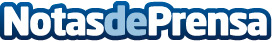 La empresa +T ha creado unas plantillas que integran calefacción para aislar a los pies del frío La revolución tecnológica ha llegado también a la moda y en concreto a la vestimenta. Estas plantillas son un ejemplo de ello y presentan un sistema que funciona a través de Bluetooth y requieren de carga energéticaDatos de contacto:Nota de prensa publicada en: https://www.notasdeprensa.es/la-empresa-t-ha-creado-unas-plantillas-que_1 Categorias: Fotografía Moda E-Commerce Dispositivos móviles Innovación Tecnológica http://www.notasdeprensa.es